ITEM 6 AND 7 B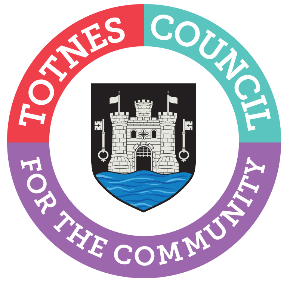 DRAFT MINUTES FOR THE COUNCIL MATTERS COMMITTEEMONDAY 9TH SEPTEMBER 2019 AT THE GUILDHALL TOTNESPresent: Cllr E Price (Chair), Cllr C Allford, Cllr P Paine, Cllr PiperApologes, Cllr M AdamsNot present: Cllr SimmsIn Attendance: Catherine Marlton (Town Clerk)Future meetings agenda items:Annual salary review for following financial year – November 2019 To consider grant applications for the Community Fund – November2019To consider allocation of funds for planters located around Fore Street and High Street – October 2019To consider uses and layout of Civic/Birdwood refurb and Guildhall Offices – October 2019To consider IT equipment for all Councillors – October 2019To review the Financial Risk AssessmentTo consider projection and screen options for the Council Chamber – November 2019Update Statement of Internal ControlTo review the Pensions Discretions PolicyConsider a Business Continuity PlanTo review the Anti-Fraud and Corruption Policy.Investment options for general reserveTo review various staffing policies To review the Staff handbookTo note sick leave and overtime balances To consider asset remedial works To receive an update on the Market Square projectTo consider terms of reference for the IT contractor To review the Grievance and Complaints policiesTo review the Communications and Social Media PolicyMembers – quorum is 3 members (1/3 of elected)Cllr E Price(Chair)Cllr M AdamsVACANCYCllr C AllfordCllr J HodgsonCllr P PaineCllr A SimmsCllr B PiperNoSubjectCommentsComments1To receive apologies and to confirm that any absence has the approval of the Council.Apologies were received from Cllr M Adams and these were AGREED.Apologies were received from Cllr M Adams and these were AGREED.The Committee will adjourn for the following item:The Committee will adjourn for the following item:The Committee will adjourn for the following item:The Committee will adjourn for the following item:Public Question Time: A period of 15 minutes will be allowed for members of the public to ask questions or make comment regarding the work of the Committee or other items that affect Totnes.Public Question Time: A period of 15 minutes will be allowed for members of the public to ask questions or make comment regarding the work of the Committee or other items that affect Totnes.Public Question Time: A period of 15 minutes will be allowed for members of the public to ask questions or make comment regarding the work of the Committee or other items that affect Totnes.None.The Committee will convene to consider the following items:The Committee will convene to consider the following items:The Committee will convene to consider the following items:The Committee will convene to consider the following items:2To discuss any matters arising from the minutes of:Council Matters 8th July 2019 - (already agreed through Full Council)None.None.3To consider the current year’s budget allocations, budget monitor, balances and forecastThe current year budget monitor was considered and AGREED unanimously.The current year budget monitor was considered and AGREED unanimously.4To receive an update on the Neighbourhood Plan (standing item).Noted. No actions to approveNoted. No actions to approve5To consider the Town Council policy on Cemetery fees for ex-residentsAfter much discussion it was RECOMMENDED to Full Council that a policy is introduced from 1st April 2020 where a former parishioner’s death has occurred whilst residing in a nursing home outside of Totnes, but they had been resident in Totnes within 3 years of death, single fees will be charged.It was stressed that proof of address and dates would be required to be provided for this discretionary reduction to apply.After much discussion it was RECOMMENDED to Full Council that a policy is introduced from 1st April 2020 where a former parishioner’s death has occurred whilst residing in a nursing home outside of Totnes, but they had been resident in Totnes within 3 years of death, single fees will be charged.It was stressed that proof of address and dates would be required to be provided for this discretionary reduction to apply.6To consider the AHF Grant process and deadlineThe possibility of a meeting being called was discussed. It was AGREED to hold a meeting of interested parties outside of committee if time allowed before the deadline.The possibility of a meeting being called was discussed. It was AGREED to hold a meeting of interested parties outside of committee if time allowed before the deadline.7To consider the content of the 30th September Priority Setting AND Training session for CouncillorsIt was AGREED the Town Council would draft a loose agenda around general updates, budgets and ongoing strategic priorities to allow free discussion.Cllr Allford and the Town Clerk are going to investigate Chapter 8 training for Councillors.It was AGREED the Town Council would draft a loose agenda around general updates, budgets and ongoing strategic priorities to allow free discussion.Cllr Allford and the Town Clerk are going to investigate Chapter 8 training for Councillors.8To consider how best to start and progress the community consultation element of the 2020/21 precept setting processThe Town Clerk was asked to draft a timeline for the next Full Council meeting. Detail of the scope of the community budgeting exercise should be considered at October Council Matters.The Town Clerk was asked to draft a timeline for the next Full Council meeting. Detail of the scope of the community budgeting exercise should be considered at October Council Matters.9To consider content for the October Totnes Directory submission – deadline for finalised copy is Wednesday 12th September 2019.Councillors were encouraged to contribute to the newsletter.Councillors were encouraged to contribute to the newsletter.10To note the deadline for the second round of the Community Grants process is 7th October 2019 for consideration by Council Matters on 14th October under delegated authority.It was AGREED to delay the deadline for the Community Grants applications to early November for consideration by November Council Matters.It was AGREED to delay the deadline for the Community Grants applications to early November for consideration by November Council Matters.11To review a summary of the required actions resulting from the Risk Assessment programmeThe content was reviewed. Councillors thanked the Clerk and Deputy Clerk for undertaking this.The content was reviewed. Councillors thanked the Clerk and Deputy Clerk for undertaking this.12To receive an update on the Arts Council Mosaic projectNoted. No actions to approve.Noted. No actions to approve.13To note an update regarding Follaton ArboretumNoted. No actions to approve.Noted. No actions to approve.14To review the revised Financial RegulationsThe Financial Regulations were reviewed and RECOMMENDED to Full Council for adoption.The Financial Regulations were reviewed and RECOMMENDED to Full Council for adoption.15To consider the expenditure of £306 on Christmas cards from the Civic Budget as it falls outside of current policyIt was AGREED to fund the Mayor’s Christmas cards from the Community Outreach budget.It was AGREED to fund the Mayor’s Christmas cards from the Community Outreach budget.16To note the successful completion of the external auditNoted. Councillors thanked the Clerk and Deputy Clerk for undertaking this.Noted. Councillors thanked the Clerk and Deputy Clerk for undertaking this.17To consider and agree the bank and petty cash reconciliations (confidential as contains personal information of payees).These were reviewed and unanimously AGREEDThese were reviewed and unanimously AGREED18To consider the location of the CTIE service given the Town Council grant funding of the service and it’s interest of the ongoing viability.It was AGREED to fund the provision of Totnes Caring operating from the Mansion CTIE until the end of the 19/20 financial year, up to the total of £3750. It was noted that this would take the allocated budget overspent.It was AGREED to fund the provision of Totnes Caring operating from the Mansion CTIE until the end of the 19/20 financial year, up to the total of £3750. It was noted that this would take the allocated budget overspent.19To review the Public Realm budget and consider costings for a professional audit to start the project off.The proposed Public Realm expenditure was reviewed and the following were AGREED:a) £12500 allocation to a weeding and composting project (as previously budgeted for at the start of the year).b) £8000 for the first stage of a professional wayfinding and public realm audit undertaken by 20/20The proposed Public Realm expenditure was reviewed and the following were AGREED:a) £12500 allocation to a weeding and composting project (as previously budgeted for at the start of the year).b) £8000 for the first stage of a professional wayfinding and public realm audit undertaken by 20/2020To consider a request from the Climate Change Working Group for traffic pollution sensorsThe matter was discussed. It was felt more information and research is required before making a decision on the equipment needed.The matter was discussed. It was felt more information and research is required before making a decision on the equipment needed.21To review the Civic/Birdwood budget allocation and consider costings for professional surveys to be completed to enable the planning process to startThe proposed project expenditure was reviewed and the following were AGREED:a) £1750 for professional survey workThe proposed project expenditure was reviewed and the following were AGREED:a) £1750 for professional survey work22To note the latest Christmas Events budgetNoted. No actions to approveNoted. No actions to approve23To consider a draft staffing proposal The proposed changes were reviewed and unanimously AGREED. Further information would be sent to November Council Matters and discussed with the wider Councillors as part of the budget setting process for 2020/21The proposed changes were reviewed and unanimously AGREED. Further information would be sent to November Council Matters and discussed with the wider Councillors as part of the budget setting process for 2020/2124To note staff sick and overtime balancesNoted. No actions to approveNoted. No actions to approve25To consider a staffing matter in relation to training requirementsThe temporary working adjustments requested to allow for Town Clerk to complete CiLCA was AGREED.The temporary working adjustments requested to allow for Town Clerk to complete CiLCA was AGREED.26Date of the next meeting – Monday 14th October 2019 at 7pmDate of the next meeting – Monday 14th October 2019 at 7pmDate of the next meeting – Monday 14th October 2019 at 7pm